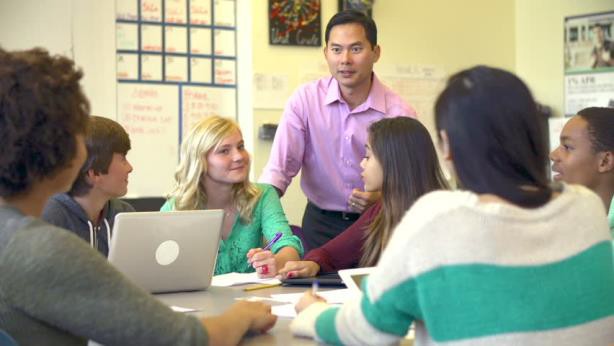 ‘TOXIC MASCULINITY’ - NAVIGATING DIFFICULT CONVERSATIONS WITH YOUTHHeartWood Centre for Community Youth Development will provide 3 days of training for professionals who work with youth. These sessions will prepare professionals to have sensitive conversations with male-identified youth on healthy decision making, violence prevention, mental health…..Location: Hants East Rural High, 2331 Hwy 2, Milford Dates: Day 1 - February 26, Day 2 - March 5, and Follow-up Day: March 28Time: 9:30-3:30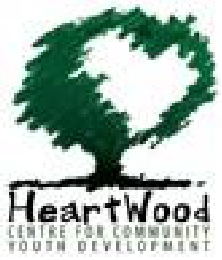 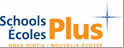 Anyone who works with youth may attend. There is NO COST to attend. Lunch and snacks will be provided.Contact Candace Norman directly at normanc@ccrce.ca or 902-497-3048 to sign up by Feb. 13!